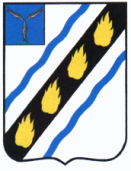 ЗОЛОТОСТЕПСКОЕ  МУНИЦИПАЛЬНОЕ  ОБРАЗОВАНИЕ СОВЕТСКОГО  МУНИЦИПАЛЬНОГО  РАЙОНА  САРАТОВСКОЙ  ОБЛАСТИСОВЕТ  ДЕПУТАТОВ (четвертого созыва)РЕШЕНИЕОт 15.10.2021 г. № 153с.Александровка О внесении изменений в решение Совета депутатов Золотостепского муниципального образованияСоветского муниципального районаСаратовской области от 16.12.2020 № 112Руководствуясь Уставом Золотостепского муниципального образования, Совет депутатов РЕШИЛ:1. Внести в решение Совета депутатов Золотостепского муниципального образования от 16.12.2020 № 112 «О бюджете Золотостепского муниципального образования на 2021 год и на плановый период 2022 и 2023 годов» (с изменениями от 22.01.2021 № 112, от 20.02.2021 № 122, от 17.03.2021 № 124, от 26.05.2021 № 129, от 24.06.2021 № 139, от 09.09.2021 № 145, от 27.09.2021 № 147) изменения следующего содержания:1) в пункте 7 приложение № 4 и № 5 изложить в новой редакции (приложение № 1 и № 2);2) в пункте 8 приложение № 6 изложить в новой редакции (приложение № 3).2. Настоящее решение вступает в силу со дня его официального опубликования.Глава Золотостепскогомуниципального образования                                А.В. Трушин                 Приложение 1 к решению Советадепутатов Золотостепскогомуниципального образования от 15.10.2021  № 153Объем и распределение бюджетных ассигнований по разделам, подразделам, целевым статьям (муниципальным программам и непрограммным направлениям деятельности), группам (группам и подгруппам) видов расходов классификации расходов бюджета Золотостепского муниципального образования на 2021 год и на плановый период 2022 и 2023 годов                                                                                                                                                                                                        тыс. рублейВерно: Секретарь Совета депутатов: 		Н.И.Штода                 Приложение 2 к решению Советадепутатов Золотостепскогомуниципального образования от 15.10.2021  № 153тыс. рублейВерно: Секретарь Совета депутатов: 		Н.И.ШтодаПриложение 4 к решению Советадепутатов Золотостепскогомуниципального образования                                                           от 15.10.2021  № 153Ведомственная структура расходов  бюджета Золотостепского муниципального образования на 2021 год и на плановый период 2022 и 2023 годов тыс. рублейВерно:  Секретарь Совета депутатов: 		Н.И.ШтодаНаименованиеРазделПод-разделЦелевая статьяВид расходовВид расходаСуммаВид расходаСуммаВид расходаСуммаНаименованиеРазделПод-разделЦелевая статьяВид расходов2021 год2022 год2023 год12345678Общегосударственные вопросы013 040,102 597,002 479,00Функционирование высшего должностного лица субъекта Российской Федерации и муниципального образования0102753,30620,00640,00Выполнение функций органами местного самоуправления010281 0 00 00000753,30620,00640,00Обеспечение деятельности органов местного самоуправления010281 3 00 00000753,30620,00640,00Расходы на обеспечение деятельности главы муниципального образования010281 3 00 02000572,70620,00640,00 Расходы на выплаты персоналу в целях обеспечения выполнения функций государственными (муниципальными) органами, казенными учреждениями, органами управления государственными внебюджетными фондами010281 3 00 02000100572,70620,00640,00 Расходы на выплаты персоналу государственных (муниципальных) органов010281 3 00 02000120572,70620,00640,00Достижение надлежащего уровня оплаты труда в органах местного самоуправления010281 3 00 78620180,600,000,00 Расходы на выплаты персоналу в целях обеспечения выполнения функций государственными (муниципальными) органами, казенными учреждениями, органами управления государственными внебюджетными фондами010281 3 00 78620100180,600,000,00 Расходы на выплаты персоналу государственных (муниципальных) органов010281 3 00 78620120180,600,000,00Функционирование Правительства Российской Федерации, высших исполнительных органов государственной власти субъектов Российской Федерации, местных администраций01041 656,101 170,001 220,00Выполнение функций органами местного самоуправления010481 0 00 000001 650,401 170,001 220,00Обеспечение деятельности органов местного самоуправления010481 3 00 000001 650,401 170,001 220,00Расходы на обеспечение деятельности центрального аппарата010481 3 00 022001 528,301 150,001 200,00 Расходы на выплаты персоналу в целях обеспечения выполнения функций государственными (муниципальными) органами, казенными учреждениями, органами управления государственными внебюджетными фондами010481 3 00 022001001 528,301 150,001 200,00 Расходы на выплаты персоналу государственных (муниципальных) органов010481 3 00 022001201 528,301 150,001 200,00Иные бюджетные ассигнования010481 3 00 022008000,000,000,00Уплата налогов,сборов и иных платежей010481 3 00 022008500,000,000,00Уплата земельного налога, налога на имущество и транспортного налога органами местного самоуправления010481 3 00 06100122,1020,0020,00Иные бюджетные ассигнования010481 3 00 06100800122,1020,0020,00Уплата налогов,сборов и иных платежей010481 3 00 06100850122,1020,0020,00Расходы по исполнению отдельных обязательств010487 0 00 000005,700,000,00Исполнение судебных решений, не связанных с погашением кредиторской задолженности010487 2 00 000005,700,000,00Расходы по исполнительным листам010487 2 00 941005,700,000,00Иные бюджетные ассигнования010487 2 00 941008005,700,000,00Уплата налогов,сборов и иных платежей010487 2 00 941008505,700,000,00Резервные фонды011110,0010,0010,00Расходы по исполнению отдельных обязательств011187 0 00 0000010,0010,0010,00Средства резервного фонда011187 3 00 0000010,0010,0010,00Средства резервного фонда из местных бюджетов011187 3 00 9420010,0010,0010,00Иные бюджетные ассигнования011187 3 00 9420080010,0010,0010,00Резервные средства011187 3 00 9420087010,0010,0010,00Другие общегосударственные вопросы0113620,70797,00609,00Муниципальная программа "Обеспечение первичных мер пожарной безопасности Золотостепского муниципального образования на 2019-2023 годы"011317 0 00 000000,005,005,00Основное мероприятие "Обеспечение необходимых условий для реализации полномочия по обеспечению первичных мер пожарной безопасности"011317 0 01 000000,005,005,00Повышение системы защиты жизни и здоровья населения муниципального образования от пожаров и их последствий011317 0 01 V00000,005,005,00Закупка товаров, работ и услуг для обеспечения государственных (муниципальных) нужд011317 0 01 V00002000,005,005,00Иные закупки товаров, работ и услуг для обеспечения государственных (муниципальных) нужд011317 0 01 V00002400,005,005,00Муниципальная программа "Развитие муниципальной службы в администрации Золотостепского муниципального образования на 2019-2023 годы"011328 0 00 00000607,00710,00520,00Основное мероприятие "Создание условий для развития муниципальной службы в Золотостепском муниципальном образовании"011328 0 01 00000607,00710,00520,00Повышение эффективности и результативности муниципальной службы011328 0 01 V0000607,00710,00520,00Закупка товаров, работ и услуг для обеспечения государственных (муниципальных) нужд011328 0 01 V0000200607,00710,00520,00Иные закупки товаров, работ и услуг для обеспечения государственных (муниципальных) нужд011328 0 01 V0000240607,00710,00520,00Муниципальная программа "Улучшение условий и охраны труда в администрации Золотостепского муниципального образования на 2020-2023 годы"011372 0 00 000000,005,005,00Основное мероприятие "Приведение условий труда в соответствие с государственными нормативными требованиями охраны труда, улучшение условий труда"011372 0 01 000000,005,005,00Создание условий, обеспечивающих сохранение жизни и здоровья работников в процессе трудовой деятельности011372 0 01 V00000,005,005,00Закупка товаров, работ и услуг для обеспечения государственных (муниципальных) нужд011372 0 01 V00002000,005,005,00Иные закупки товаров, работ и услуг для обеспечения государственных (муниципальных) нужд011372 0 01 V00002400,005,005,00Муниципальная программа "Проведение мероприятий на территории Золотостепского муниципального образования Советского муниципального района в связи с памятными событиями, знаменательными и юбилейными датами на 2021-2023 годы"011376 0 00 000006,4040,0040,00Основное мероприятие "Усовершенствование системы работы при проведении организационных мероприятий на территории Золотостепского муниципального образования"011376 0 01 000006,4040,0040,00Повышение уровня организации подготовки и проведения значимых для Золотостепского муниципального образования мероприятий011376 0 01 V00006,4040,0040,00Закупка товаров, работ и услуг для обеспечения государственных (муниципальных) нужд011376 0 01 V00002006,4040,0040,00Иные закупки товаров, работ и услуг для обеспечения государственных (муниципальных) нужд011376 0 01 V00002406,4040,0040,00Мероприятия в сфере приватизации и продажи муниципального имущества011384 0 00 000000,0034,0036,00Оценка недвижимости, признание прав и регулирования отношений по государственной и муниципальной собственности011384 0 00 066000,0028,0029,00Закупка товаров, работ и услуг для обеспечения государственных (муниципальных) нужд011384 0 00 066002000,0028,0029,00Иные закупки товаров, работ и услуг для обеспечения государственных (муниципальных) нужд011384 0 00 066002400,0028,0029,00Содержание и обслуживание казны011384 0 00 067000,006,007,00Закупка товаров, работ и услуг для обеспечения государственных (муниципальных) нужд011384 0 00 067002000,006,007,00Иные закупки товаров, работ и услуг для обеспечения государственных (муниципальных) нужд011384 0 00 067002400,006,007,00Расходы по исполнению отдельных обязательств011387 0 00 000007,303,003,00Выполнение прочих обязательств011387 1 00 000002,803,003,00Уплата членских взносов в Ассоциацию "Совет муниципальных образований Саратовской области"011387 1 00 940002,803,003,00Иные бюджетные ассигнования011387 1 00 940008002,803,003,00Уплата налогов,сборов и иных платежей011387 1 00 940008502,803,003,00Погашение просроченной кредиторской задолженности011387 4 00 000004,500,000,00Погашение кредиторской задолженности прошлых лет, в том числе по программным мероприятиям011387 4 00 945004,500,000,00Закупка товаров, работ и услуг для обеспечения государственных (муниципальных) нужд011387 4 00 945002004,500,000,00Иные закупки товаров, работ и услуг для обеспечения государственных (муниципальных) нужд011387 4 00 945002404,500,000,00Национальная оборона02234,20236,50245,40Мобилизационная и вневойсковая подготовка0203234,20236,50245,40Межбюджетные трансферты020386 0 00 00000234,20236,50245,40Осуществление переданных полномочий Российской Федерации за счет субвенций из федерального бюджета020386 5 00 00000234,20236,50245,40Осуществление первичного воинского учета на территориях, где отсутствуют военные комиссариаты020386 5 00 51180234,20236,50245,40 Расходы на выплаты персоналу в целях обеспечения выполнения функций государственными (муниципальными) органами, казенными учреждениями, органами управления государственными внебюджетными фондами020386 5 00 51180100234,20236,50245,40 Расходы на выплаты персоналу государственных (муниципальных) органов020386 5 00 51180120234,20236,50245,40Национальная экономика043 423,702 832,702 827,60Топливно-энергетический комплекс0402388,9064,9022,10Муниципальная программа "Энергосбережение и повышение энергетической эффективности в Золотостепском муниципальном образовании Советского муниицпального района на 2021-2023 годы"040274 0 00 0000085,3064,9022,10Основное мероприятие "Повышение эффективности использования топливно=энергетических ресурсов"040274 0 01 0000085,3064,9022,10Снижение внутреннего потребления энергоресурсов за счет энергосбережения040274 0 01 V000085,3064,9022,10Закупка товаров, работ и услуг для обеспечения государственных (муниципальных) нужд040274 0 01 V000020085,3064,9022,10Иные закупки товаров, работ и услуг для обеспечения государственных (муниципальных) нужд040274 0 01 V000024085,3064,9022,10Расходы по исполнению отдельных обязательств040287 0 00 00000303,600,000,00Погашение просроченной кредиторской задолженности040287 4 00 00000303,600,000,00Погашение кредиторской задолженности прошлых лет, в том числе по программным мероприятиям040287 4 00 94500303,600,000,00Закупка товаров, работ и услуг для обеспечения государственных (муниципальных) нужд040287 4 00 94500200303,600,000,00Иные закупки товаров, работ и услуг для обеспечения государственных (муниципальных) нужд040287 4 00 94500240303,600,000,00Дорожное хозяйство(дорожные фонды)04092 757,502 757,802 795,50Муниципальная программа "Повышение безопасности дорожного движения в Золотостепском муниципальном образовании на 2020-2023 годы"040973 0 00 000002 757,502 757,802 795,50Основное мероприятие "Сокращение количества ДТП и снижение их тяжести, а также сокращение лиц, пострадавших в результате дорожно-транспортных происшествий"040973 0 01 000002 757,502 757,802 795,50Снижение рисков возникновения дорожно-транспортных происшествий, происходящих по техническим причинам, совершенствование систем организации, управления и контроля дорожного движения040973 0 01 D43001 408,501 408,801 446,50Закупка товаров, работ и услуг для обеспечения государственных (муниципальных) нужд040973 0 01 D43002001 408,501 408,801 446,50Иные закупки товаров, работ и услуг для обеспечения государственных (муниципальных) нужд040973 0 01 D43002401 408,501 408,801 446,50Обеспечение капитального ремонта, ремонта и содержания автомобильных дорог общего пользования местного значения сельского поселения за счет средств муниципального дорожного фонда (транспортный налог)040973 0 01 D44001 349,001 349,001 349,00Закупка товаров, работ и услуг для обеспечения государственных (муниципальных) нужд040973 0 01 D44002001 349,001 349,001 349,00Иные закупки товаров, работ и услуг для обеспечения государственных (муниципальных) нужд040973 0 01 D44002401 349,001 349,001 349,00Другие вопросы в области национальной экономики0412277,3010,0010,00Мероприятия в сфере приватизации и продажи муниципального имущества041284 0 00 0000010,0010,0010,00Мероприятия по землеустройству и землепользованию041284 0 00 0680010,0010,0010,00Закупка товаров, работ и услуг для обеспечения государственных (муниципальных) нужд041284 0 00 0680020010,0010,0010,00Иные закупки товаров, работ и услуг для обеспечения государственных (муниципальных) нужд041284 0 00 0680024010,0010,0010,00Расходы по исполнению отдельных обязательств041287 0 00 00000267,300,000,00Расходы на осуществление части полномочий по решению вопросов местного значения в соответствии с заключенными соглашениями (в части финансирования подготовки правил землепользования и застройки сельских поселений)041287 8 00 00000267,300,000,00Расходы на осуществление части полномочий по решению вопросов местного значения в соответствии с заключенными соглашениями (в части финансирования подготовки правил землепользования и застройки сельских поселений)041287 8 00 60500267,300,000,00Закупка товаров, работ и услуг для обеспечения государственных (муниципальных) нужд041287 8 00 60500200267,300,000,00Иные закупки товаров, работ и услуг для обеспечения государственных (муниципальных) нужд041287 8 00 60500240267,300,000,00Жилищно-коммунальное хозяйство052 099,501 780,001 870,00Коммунальное хозяйство0502758,30535,00555,00Муниципальная программа "Устойчивое развитие сельских территорий Золотостепского муниципального образования"050271 0 00 0000037,000,000,00Основное мероприятие "Обеспечение населения Золотостепского муниципального образования хозяйственно-питьевым водоснабжением"050271 0 01 0000037,000,000,00Реализация основного мероприятия050271 0 01 V000037,000,000,00Закупка товаров, работ и услуг для обеспечения государственных (муниципальных) нужд050271 0 01 V000020037,000,000,00Иные закупки товаров, работ и услуг для обеспечения государственных (муниципальных) нужд050271 0 01 V000024037,000,000,00Обеспечение деятельности муниципальных учреждений и иных некоммерческих организаций (оказание муниципальных услуг, выполнение работ)050283 0 00 00000721,30535,00555,00Обеспечение деятельности прочих учреждений (централизованные бухгалтерии, методические объединения, группы хозяйственного обслуживания)050283 8 00 00000721,30535,00555,00Расходы на обеспечение деятельности муниципальных казенных учреждений050283 8 00 04200721,30535,00555,00Закупка товаров, работ и услуг для обеспечения государственных (муниципальных) нужд050283 8 00 04200200721,30535,00555,00Иные закупки товаров, работ и услуг для обеспечения государственных (муниципальных) нужд050283 8 00 04200240721,30535,00555,00Благоустройство0503184,10310,00330,00Муниципальная программа "Благоустройство территории Золотостепского муниципального образования на 2019-2023 годы"050375 0 00 00000184,10310,00330,00Основное мероприятие "Совершенствование системы комплексного благоустройства Золотостепского муниципльного образования"050375 0 01 00000184,10310,00330,00Уличное освещение050375 0 01 V1000163,60200,00210,00Закупка товаров, работ и услуг для обеспечения государственных (муниципальных) нужд050375 0 01 V1000200163,60200,00210,00Иные закупки товаров, работ и услуг для обеспечения государственных (муниципальных) нужд050375 0 01 V1000240163,60200,00210,00Прочие мероприятия по благоустройству050375 0 01 V600020,50110,00120,00Закупка товаров, работ и услуг для обеспечения государственных (муниципальных) нужд050375 0 01 V600020020,50110,00120,00Иные закупки товаров, работ и услуг для обеспечения государственных (муниципальных) нужд050375 0 01 V600024020,50110,00120,00Другие вопросы в области жилищно-коммунального хозяйства05051 157,10935,00985,00Обеспечение деятельности муниципальных учреждений и иных некоммерческих организаций (оказание муниципальных услуг, выполнение работ)050583 0 00 000001 157,10935,00985,00Обеспечение деятельности прочих учреждений (централизованные бухгалтерии, методические объединения, группы хозяйственного обслуживания)050583 8 00 000001 157,10935,00985,00Расходы на обеспечение деятельности муниципальных казенных учреждений050583 8 00 042001 024,30935,00985,00 Расходы на выплаты персоналу в целях обеспечения выполнения функций государственными (муниципальными) органами, казенными учреждениями, органами управления государственными внебюджетными фондами050583 8 00 04200100793,90796,30836,10 Расходы на выплаты персоналу казенных учреждений050583 8 00 04200110793,90796,30836,10Закупка товаров, работ и услуг для обеспечения государственных (муниципальных) нужд050583 8 00 04200200229,10138,70148,90Иные закупки товаров, работ и услуг для обеспечения государственных (муниципальных) нужд050583 8 00 04200240229,10138,70148,90Иные бюджетные ассигнования050583 8 00 042008001,300,000,00Уплата налогов,сборов и иных платежей050583 8 00 042008501,300,000,00Уплата земельного налога, налога на имущество и транспортного налога муниципальными казенными учреждениями050583 8 00 06200132,800,000,00Иные бюджетные ассигнования050583 8 00 06200800132,800,000,00Уплата налогов,сборов и иных платежей050583 8 00 06200850132,800,000,00Всего8797,57 446,207 422,00Объем и распределение бюджетных ассигнований по целевым статьям (муниципальным программам и непрограммным направлениям деятельности), группам (группам и подгруппам) видов расходов классификации расходов бюджета Золотостепского муниципального образования на 2021 год и на плановый период 2022 и 2023 годовОбъем и распределение бюджетных ассигнований по целевым статьям (муниципальным программам и непрограммным направлениям деятельности), группам (группам и подгруппам) видов расходов классификации расходов бюджета Золотостепского муниципального образования на 2021 год и на плановый период 2022 и 2023 годовОбъем и распределение бюджетных ассигнований по целевым статьям (муниципальным программам и непрограммным направлениям деятельности), группам (группам и подгруппам) видов расходов классификации расходов бюджета Золотостепского муниципального образования на 2021 год и на плановый период 2022 и 2023 годовНаименованиеЦелевая статьяВид расходовСуммаСуммаСуммаНаименованиеЦелевая статьяВид расходов2021 год2022 год2023 год123456Муниципальная программа "Обеспечение первичных мер пожарной безопасности Золотостепского муниципального образования на 2019-2023 годы"17 0 00 000000,005,005,00Основное мероприятие "Обеспечение необходимых условий для реализации полномочия по обеспечению первичных мер пожарной безопасности"17 0 01 000000,005,005,00Повышение системы защиты жизни и здоровья населения муниципального образования от пожаров и их последствий17 0 01 V00000,005,005,00Закупка товаров, работ и услуг для обеспечения государственных (муниципальных) нужд17 0 01 V00002000,005,005,00Иные закупки товаров, работ и услуг для обеспечения государственных (муниципальных) нужд17 0 01 V00002400,005,005,00Муниципальная программа "Развитие муниципальной службы в администрации Золотостепского муниципального образования на 2019-2023 годы"28 0 00 00000607,00710,00520,00Основное мероприятие "Создание условий для развития муниципальной службы в Золотостепском муниципальном образовании"28 0 01 00000607,00710,00520,00Повышение эффективности и результативности муниципальной службы28 0 01 V0000607,00710,00520,00Закупка товаров, работ и услуг для обеспечения государственных (муниципальных) нужд28 0 01 V0000200607,00710,00520,00Иные закупки товаров, работ и услуг для обеспечения государственных (муниципальных) нужд28 0 01 V0000240607,00710,00520,00Муниципальная программа "Устойчивое развитие сельских территорий Золотостепского муниципального образования"71 0 00 0000036,900,000,00Основное мероприятие "Обеспечение населения Золотостепского муниципального образования хозяйственно-питьевым водоснабжением"71 0 01 0000036,900,000,00Реализация основного мероприятия71 0 01 V000036,900,000,00Закупка товаров, работ и услуг для обеспечения государственных (муниципальных) нужд71 0 01 V000020036,900,000,00Иные закупки товаров, работ и услуг для обеспечения государственных (муниципальных) нужд71 0 01 V000024036,900,000,00Муниципальная программа "Улучшение условий и охраны труда в администрации Золотостепского муниципального образования на 2020-2023 годы"72 0 00 000000,005,005,00Основное мероприятие "Приведение условий труда в соответствие с государственными нормативными требованиями охраны труда, улучшение условий труда"72 0 01 000000,005,005,00Создание условий, обеспечивающих сохранение жизни и здоровья работников в процессе трудовой деятельности72 0 01 V00000,005,005,00Закупка товаров, работ и услуг для обеспечения государственных (муниципальных) нужд72 0 01 V00002000,005,005,00Иные закупки товаров, работ и услуг для обеспечения государственных (муниципальных) нужд72 0 01 V00002400,005,005,00Муниципальная программа "Повышение безопасности дорожного движения в Золотостепском муниципальном образовании на 2020-2023 годы"73 0 00 000002 757,502 757,802 795,50Основное мероприятие "Сокращение количества ДТП и снижение их тяжести, а также сокращение лиц, пострадавших в результате дорожно-транспортных происшествий"73 0 01 000002 757,502 757,802 795,50Снижение рисков возникновения дорожно-транспортных происшествий, происходящих по техническим причинам, совершенствование систем организации, управления и контроля дорожного движения73 0 01 D43001 408,501 408,801 446,50Закупка товаров, работ и услуг для обеспечения государственных (муниципальных) нужд73 0 01 D43002001 408,501 408,801 446,50Иные закупки товаров, работ и услуг для обеспечения государственных (муниципальных) нужд73 0 01 D43002401 408,501 408,801 446,50Обеспечение капитального ремонта, ремонта и содержания автомобильных дорог общего пользования местного значения сельского поселения за счет средств муниципального дорожного фонда (транспортный налог)73 0 01 D44001 349,001 349,001 349,00Закупка товаров, работ и услуг для обеспечения государственных (муниципальных) нужд73 0 01 D44002001 349,001 349,001 349,00Иные закупки товаров, работ и услуг для обеспечения государственных (муниципальных) нужд73 0 01 D44002401 349,001 349,001 349,00Муниципальная программа "Энергосбережение и повышение энергетической эффективности в Золотостепском муниципальном образовании Советского муниицпального района на 2021-2023 годы"74 0 00 0000085,3064,9022,10Основное мероприятие "Повышение эффективности использования топливно=энергетических ресурсов"74 0 01 0000085,3064,9022,10Снижение внутреннего потребления энергоресурсов за счет энергосбережения74 0 01 V000085,3064,9022,10Закупка товаров, работ и услуг для обеспечения государственных (муниципальных) нужд74 0 01 V000020085,3064,9022,10Иные закупки товаров, работ и услуг для обеспечения государственных (муниципальных) нужд74 0 01 V000024085,3064,9022,10Муниципальная программа "Благоустройство территории Золотостепского муниципального образования на 2019-2023 годы"75 0 00 00000184,10310,00330,00Основное мероприятие "Совершенствование системы комплексного благоустройства Золотостепского муниципльного образования"75 0 01 00000184,10310,00330,00Уличное освещение75 0 01 V1000163,60200,00210,00Закупка товаров, работ и услуг для обеспечения государственных (муниципальных) нужд75 0 01 V1000200163,60200,00210,00Иные закупки товаров, работ и услуг для обеспечения государственных (муниципальных) нужд75 0 01 V1000240163,60200,00210,00Прочие мероприятия по благоустройству75 0 01 V600020,50110,00120,00Закупка товаров, работ и услуг для обеспечения государственных (муниципальных) нужд75 0 01 V600020020,50110,00120,00Иные закупки товаров, работ и услуг для обеспечения государственных (муниципальных) нужд75 0 01 V600024020,50110,00120,00Муниципальная программа "Проведение мероприятий на территории Золотостепского муниципального образования Советского муниципального района в связи с памятными событиями, знаменательными и юбилейными датами на 2021-2023 годы"76 0 00 000006,4040,0040,00Основное мероприятие "Усовершенствование системы работы при проведении организационных мероприятий на территории Золотостепского муниципального образования"76 0 01 000006,4040,0040,00Повышение уровня организации подготовки и проведения значимых для Золотостепского муниципального образования мероприятий76 0 01 V00006,4040,0040,00Закупка товаров, работ и услуг для обеспечения государственных (муниципальных) нужд76 0 01 V00002006,4040,0040,00Иные закупки товаров, работ и услуг для обеспечения государственных (муниципальных) нужд76 0 01 V00002406,4040,0040,00Выполнение функций органами местного самоуправления81 0 00 000002 403,701 790,001 860,00Обеспечение деятельности органов местного самоуправления81 3 00 000002 403,701 790,001 860,00Расходы на обеспечение деятельности главы муниципального образования81 3 00 02000572,70620,00640,00 Расходы на выплаты персоналу в целях обеспечения выполнения функций государственными (муниципальными) органами, казенными учреждениями, органами управления государственными внебюджетными фондами81 3 00 02000100572,70620,00640,00 Расходы на выплаты персоналу государственных (муниципальных) органов81 3 00 02000120572,70620,00640,00Расходы на обеспечение деятельности центрального аппарата81 3 00 022001 528,301 150,001 200,00 Расходы на выплаты персоналу в целях обеспечения выполнения функций государственными (муниципальными) органами, казенными учреждениями, органами управления государственными внебюджетными фондами81 3 00 022001001 528,301 150,001 200,00 Расходы на выплаты персоналу государственных (муниципальных) органов81 3 00 022001201 528,301 150,001 200,00Иные бюджетные ассигнования81 3 00 022008000,000,000,00Уплата налогов,сборов и иных платежей81 3 00 022008500,000,000,00Уплата земельного налога, налога на имущество и транспортного налога органами местного самоуправления81 3 00 06100122,1020,0020,00Иные бюджетные ассигнования81 3 00 06100800122,1020,0020,00Уплата налогов,сборов и иных платежей81 3 00 06100850122,1020,0020,00Достижение надлежащего уровня оплаты труда в органах местного самоуправления81 3 00 78620180,600,000,00 Расходы на выплаты персоналу в целях обеспечения выполнения функций государственными (муниципальными) органами, казенными учреждениями, органами управления государственными внебюджетными фондами81 3 00 78620100180,600,000,00 Расходы на выплаты персоналу государственных (муниципальных) органов81 3 00 78620120180,600,000,00Обеспечение деятельности муниципальных учреждений и иных некоммерческих организаций (оказание муниципальных услуг, выполнение работ)83 0 00 000001 878,501 470,001 540,00Обеспечение деятельности прочих учреждений (централизованные бухгалтерии, методические объединения, группы хозяйственного обслуживания)83 8 00 000001 878,501 470,001 540,00Расходы на обеспечение деятельности муниципальных казенных учреждений83 8 00 042001 745,601 470,001 540,00 Расходы на выплаты персоналу в целях обеспечения выполнения функций государственными (муниципальными) органами, казенными учреждениями, органами управления государственными внебюджетными фондами83 8 00 04200100793,90796,30836,10 Расходы на выплаты персоналу казенных учреждений83 8 00 04200110793,90796,30836,10Закупка товаров, работ и услуг для обеспечения государственных (муниципальных) нужд83 8 00 04200200950,40673,70703,90Иные закупки товаров, работ и услуг для обеспечения государственных (муниципальных) нужд83 8 00 04200240950,40673,70703,90Иные бюджетные ассигнования83 8 00 042008001,300,000,00Уплата налогов,сборов и иных платежей83 8 00 042008501,300,000,00Уплата земельного налога, налога на имущество и транспортного налога муниципальными казенными учреждениями83 8 00 06200132,900,000,00Иные бюджетные ассигнования83 8 00 06200800132,900,000,00Уплата налогов,сборов и иных платежей83 8 00 06200850132,900,000,00Мероприятия в сфере приватизации и продажи муниципального имущества84 0 00 0000010,0044,0046,00Оценка недвижимости, признание прав и регулирования отношений по государственной и муниципальной собственности84 0 00 066000,0028,0029,00Закупка товаров, работ и услуг для обеспечения государственных (муниципальных) нужд84 0 00 066002000,0028,0029,00Иные закупки товаров, работ и услуг для обеспечения государственных (муниципальных) нужд84 0 00 066002400,0028,0029,00Содержание и обслуживание казны84 0 00 067000,006,007,00Закупка товаров, работ и услуг для обеспечения государственных (муниципальных) нужд84 0 00 067002000,006,007,00Иные закупки товаров, работ и услуг для обеспечения государственных (муниципальных) нужд84 0 00 067002400,006,007,00Мероприятия по землеустройству и землепользованию84 0 00 0680010,0010,0010,00Закупка товаров, работ и услуг для обеспечения государственных (муниципальных) нужд84 0 00 0680020010,0010,0010,00Иные закупки товаров, работ и услуг для обеспечения государственных (муниципальных) нужд84 0 00 0680024010,0010,0010,00Межбюджетные трансферты86 0 00 00000234,20236,50245,40Осуществление переданных полномочий Российской Федерации за счет субвенций из федерального бюджета86 5 00 00000234,20236,50245,40Осуществление первичного воинского учета на территориях, где отсутствуют военные комиссариаты86 5 00 51180234,20236,50245,40 Расходы на выплаты персоналу в целях обеспечения выполнения функций государственными (муниципальными) органами, казенными учреждениями, органами управления государственными внебюджетными фондами86 5 00 51180100234,20236,50245,40 Расходы на выплаты персоналу государственных (муниципальных) органов86 5 00 51180120234,20236,50245,40Расходы по исполнению отдельных обязательств87 0 00 00000593,9013,0013,00Выполнение прочих обязательств87 1 00 000002,803,003,00Уплата членских взносов в Ассоциацию "Совет муниципальных образований Саратовской области"87 1 00 940002,803,003,00Иные бюджетные ассигнования87 1 00 940008002,803,003,00Уплата налогов,сборов и иных платежей87 1 00 940008502,803,003,00Исполнение судебных решений, не связанных с погашением кредиторской задолженности87 2 00 000005,700,000,00Расходы по исполнительным листам87 2 00 941005,700,000,00Иные бюджетные ассигнования87 2 00 941008005,700,000,00Уплата налогов,сборов и иных платежей87 2 00 941008505,700,000,00Средства резервного фонда87 3 00 0000010,0010,0010,00Средства резервного фонда из местных бюджетов87 3 00 9420010,0010,0010,00Иные бюджетные ассигнования87 3 00 9420080010,0010,0010,00Резервные средства87 3 00 9420087010,0010,0010,00Погашение просроченной кредиторской задолженности87 4 00 00000308,100,000,00Погашение кредиторской задолженности прошлых лет, в том числе по программным мероприятиям87 4 00 94500308,100,000,00Закупка товаров, работ и услуг для обеспечения государственных (муниципальных) нужд87 4 00 94500200308,100,000,00Иные закупки товаров, работ и услуг для обеспечения государственных (муниципальных) нужд87 4 00 94500240308,100,000,00Расходы на осуществление части полномочий по решению вопросов местного значения в соответствии с заключенными соглашениями (в части финансирования подготовки правил землепользования и застройки сельских поселений)87 8 00 00000267,300,000,00Расходы на осуществление части полномочий по решению вопросов местного значения в соответствии с заключенными соглашениями (в части финансирования подготовки правил землепользования и застройки сельских поселений)87 8 00 60500267,300,000,00Закупка товаров, работ и услуг для обеспечения государственных (муниципальных) нужд87 8 00 60500200267,300,000,00Иные закупки товаров, работ и услуг для обеспечения государственных (муниципальных) нужд87 8 00 60500240267,300,000,00Всего8 797,507 446,207 422,00НаименованиеКодРазделПод-разделЦелевая статьяВид расходовВид расходаСуммаВид расходаСуммаВид расходаСуммаНаименованиеРазделПод-разделЦелевая статьяВид расходов2021 год2022 год2023 год123456789Администрация Золотостепского муниципального образования Советского муниципального района Саратовской области3048 797,507 446,207 422,00Общегосударственные вопросы304013 040,102 597,002 479,00Функционирование высшего должностного лица субъекта Российской Федерации и муниципального образования3040102753,30620,00640,00Выполнение функций органами местного самоуправления304010281 0 00 00000753,30620,00640,00Обеспечение деятельности органов местного самоуправления304010281 3 00 00000753,30620,00640,00Расходы на обеспечение деятельности главы муниципального образования304010281 3 00 02000572,70620,00640,00 Расходы на выплаты персоналу в целях обеспечения выполнения функций государственными (муниципальными) органами, казенными учреждениями, органами управления государственными внебюджетными фондами304010281 3 00 02000100572,70620,00640,00 Расходы на выплаты персоналу государственных (муниципальных) органов304010281 3 00 02000120572,70620,00640,00Достижение надлежащего уровня оплаты труда в органах местного самоуправления304010281 3 00 78620180,600,000,00 Расходы на выплаты персоналу в целях обеспечения выполнения функций государственными (муниципальными) органами, казенными учреждениями, органами управления государственными внебюджетными фондами304010281 3 00 78620100180,600,000,00 Расходы на выплаты персоналу государственных (муниципальных) органов304010281 3 00 78620120180,600,000,00Функционирование Правительства Российской Федерации, высших исполнительных органов государственной власти субъектов Российской Федерации, местных администраций30401041 656,101 170,001 220,00Выполнение функций органами местного самоуправления304010481 0 00 000001 650,401 170,001 220,00Обеспечение деятельности органов местного самоуправления304010481 3 00 000001 650,401 170,001 220,00Расходы на обеспечение деятельности центрального аппарата304010481 3 00 022001 528,301 150,001 200,00 Расходы на выплаты персоналу в целях обеспечения выполнения функций государственными (муниципальными) органами, казенными учреждениями, органами управления государственными внебюджетными фондами304010481 3 00 022001001 528,301 150,001 200,00 Расходы на выплаты персоналу государственных (муниципальных) органов304010481 3 00 022001201 528,301 150,001 200,00Иные бюджетные ассигнования304010481 3 00 022008000,000,000,00Уплата налогов,сборов и иных платежей304010481 3 00 022008500,000,000,00Уплата земельного налога, налога на имущество и транспортного налога органами местного самоуправления304010481 3 00 06100122,1020,0020,00Иные бюджетные ассигнования304010481 3 00 06100800122,1020,0020,00Уплата налогов,сборов и иных платежей304010481 3 00 06100850122,1020,0020,00Расходы по исполнению отдельных обязательств304010487 0 00 000005,700,000,00Исполнение судебных решений, не связанных с погашением кредиторской задолженности304010487 2 00 000005,700,000,00Расходы по исполнительным листам304010487 2 00 941005,700,000,00Иные бюджетные ассигнования304010487 2 00 941008005,700,000,00Уплата налогов,сборов и иных платежей304010487 2 00 941008505,700,000,00Резервные фонды304011110,0010,0010,00Расходы по исполнению отдельных обязательств304011187 0 00 0000010,0010,0010,00Средства резервного фонда304011187 3 00 0000010,0010,0010,00Средства резервного фонда из местных бюджетов304011187 3 00 9420010,0010,0010,00Иные бюджетные ассигнования304011187 3 00 9420080010,0010,0010,00Резервные средства304011187 3 00 9420087010,0010,0010,00Другие общегосударственные вопросы3040113620,70797,00609,00Муниципальная программа "Обеспечение первичных мер пожарной безопасности Золотостепского муниципального образования на 2019-2023 годы"304011317 0 00 000000,005,005,00Основное мероприятие "Обеспечение необходимых условий для реализации полномочия по обеспечению первичных мер пожарной безопасности"304011317 0 01 000000,005,005,00Повышение системы защиты жизни и здоровья населения муниципального образования от пожаров и их последствий304011317 0 01 V00000,005,005,00Закупка товаров, работ и услуг для обеспечения государственных (муниципальных) нужд304011317 0 01 V00002000,005,005,00Иные закупки товаров, работ и услуг для обеспечения государственных (муниципальных) нужд304011317 0 01 V00002400,005,005,00Муниципальная программа "Развитие муниципальной службы в администрации Золотостепского муниципального образования на 2019-2023 годы"304011328 0 00 00000607,00710,00520,00Основное мероприятие "Создание условий для развития муниципальной службы в Золотостепском муниципальном образовании"304011328 0 01 00000607,00710,00520,00Повышение эффективности и результативности муниципальной службы304011328 0 01 V0000607,00710,00520,00Закупка товаров, работ и услуг для обеспечения государственных (муниципальных) нужд304011328 0 01 V0000200607,00710,00520,00Иные закупки товаров, работ и услуг для обеспечения государственных (муниципальных) нужд304011328 0 01 V0000240607,00710,00520,00Муниципальная программа "Улучшение условий и охраны труда в администрации Золотостепского муниципального образования на 2020-2023 годы"304011372 0 00 000000,005,005,00Основное мероприятие "Приведение условий труда в соответствие с государственными нормативными требованиями охраны труда, улучшение условий труда"304011372 0 01 000000,005,005,00Создание условий, обеспечивающих сохранение жизни и здоровья работников в процессе трудовой деятельности304011372 0 01 V00000,005,005,00Закупка товаров, работ и услуг для обеспечения государственных (муниципальных) нужд304011372 0 01 V00002000,005,005,00Иные закупки товаров, работ и услуг для обеспечения государственных (муниципальных) нужд304011372 0 01 V00002400,005,005,00Муниципальная программа "Проведение мероприятий на территории Золотостепского муниципального образования Советского муниципального района в связи с памятными событиями, знаменательными и юбилейными датами на 2021-2023 годы"304011376 0 00 000006,4040,0040,00Основное мероприятие "Усовершенствование системы работы при проведении организационных мероприятий на территории Золотостепского муниципального образования"304011376 0 01 000006,4040,0040,00Повышение уровня организации подготовки и проведения значимых для Золотостепского муниципального образования мероприятий304011376 0 01 V00006,4040,0040,00Закупка товаров, работ и услуг для обеспечения государственных (муниципальных) нужд304011376 0 01 V00002006,4040,0040,00Иные закупки товаров, работ и услуг для обеспечения государственных (муниципальных) нужд304011376 0 01 V00002406,4040,0040,00Мероприятия в сфере приватизации и продажи муниципального имущества304011384 0 00 000000,0034,0036,00Оценка недвижимости, признание прав и регулирования отношений по государственной и муниципальной собственности304011384 0 00 066000,0028,0029,00Закупка товаров, работ и услуг для обеспечения государственных (муниципальных) нужд304011384 0 00 066002000,0028,0029,00Иные закупки товаров, работ и услуг для обеспечения государственных (муниципальных) нужд304011384 0 00 066002400,0028,0029,00Содержание и обслуживание казны304011384 0 00 067000,006,007,00Закупка товаров, работ и услуг для обеспечения государственных (муниципальных) нужд304011384 0 00 067002000,006,007,00Иные закупки товаров, работ и услуг для обеспечения государственных (муниципальных) нужд304011384 0 00 067002400,006,007,00Расходы по исполнению отдельных обязательств304011387 0 00 000007,303,003,00Выполнение прочих обязательств304011387 1 00 000002,803,003,00Уплата членских взносов в Ассоциацию "Совет муниципальных образований Саратовской области"304011387 1 00 940002,803,003,00Иные бюджетные ассигнования304011387 1 00 940008002,803,003,00Уплата налогов,сборов и иных платежей304011387 1 00 940008502,803,003,00Погашение просроченной кредиторской задолженности304011387 4 00 000004,500,000,00Погашение кредиторской задолженности прошлых лет, в том числе по программным мероприятиям304011387 4 00 945004,500,000,00Закупка товаров, работ и услуг для обеспечения государственных (муниципальных) нужд304011387 4 00 945002004,500,000,00Иные закупки товаров, работ и услуг для обеспечения государственных (муниципальных) нужд304011387 4 00 945002404,500,000,00Национальная оборона30402234,20236,50245,40Мобилизационная и вневойсковая подготовка3040203234,20236,50245,40Межбюджетные трансферты304020386 0 00 00000234,20236,50245,40Осуществление переданных полномочий Российской Федерации за счет субвенций из федерального бюджета304020386 5 00 00000234,20236,50245,40Осуществление первичного воинского учета на территориях, где отсутствуют военные комиссариаты304020386 5 00 51180234,20236,50245,40 Расходы на выплаты персоналу в целях обеспечения выполнения функций государственными (муниципальными) органами, казенными учреждениями, органами управления государственными внебюджетными фондами304020386 5 00 51180100234,20236,50245,40 Расходы на выплаты персоналу государственных (муниципальных) органов304020386 5 00 51180120234,20236,50245,40Национальная экономика304043 423,702 832,702 827,60Топливно-энергетический комплекс3040402388,9064,9022,10Муниципальная программа "Энергосбережение и повышение энергетической эффективности в Золотостепском муниципальном образовании Советского муниицпального района на 2021-2023 годы"304040274 0 00 0000085,3064,9022,10Основное мероприятие "Повышение эффективности использования топливно=энергетических ресурсов"304040274 0 01 0000085,3064,9022,10Снижение внутреннего потребления энергоресурсов за счет энергосбережения304040274 0 01 V000085,3064,9022,10Закупка товаров, работ и услуг для обеспечения государственных (муниципальных) нужд304040274 0 01 V000020085,3064,9022,10Иные закупки товаров, работ и услуг для обеспечения государственных (муниципальных) нужд304040274 0 01 V000024085,3064,9022,10Расходы по исполнению отдельных обязательств304040287 0 00 00000303,600,000,00Погашение просроченной кредиторской задолженности304040287 4 00 00000303,600,000,00Погашение кредиторской задолженности прошлых лет, в том числе по программным мероприятиям304040287 4 00 94500303,600,000,00Закупка товаров, работ и услуг для обеспечения государственных (муниципальных) нужд304040287 4 00 94500200303,600,000,00Иные закупки товаров, работ и услуг для обеспечения государственных (муниципальных) нужд304040287 4 00 94500240303,600,000,00Дорожное хозяйство(дорожные фонды)30404092 757,502 757,802 795,50Муниципальная программа "Повышение безопасности дорожного движения в Золотостепском муниципальном образовании на 2020-2023 годы"304040973 0 00 000002 757,502 757,802 795,50Основное мероприятие "Сокращение количества ДТП и снижение их тяжести, а также сокращение лиц, пострадавших в результате дорожно-транспортных происшествий"304040973 0 01 000002 757,502 757,802 795,50Снижение рисков возникновения дорожно-транспортных происшествий, происходящих по техническим причинам, совершенствование систем организации, управления и контроля дорожного движения304040973 0 01 D43001 408,501 408,801 446,50Закупка товаров, работ и услуг для обеспечения государственных (муниципальных) нужд304040973 0 01 D43002001 408,501 408,801 446,50Иные закупки товаров, работ и услуг для обеспечения государственных (муниципальных) нужд304040973 0 01 D43002401 408,501 408,801 446,50Обеспечение капитального ремонта, ремонта и содержания автомобильных дорог общего пользования местного значения сельского поселения за счет средств муниципального дорожного фонда (транспортный налог)304040973 0 01 D44001 349,001 349,001 349,00Закупка товаров, работ и услуг для обеспечения государственных (муниципальных) нужд304040973 0 01 D44002001 349,001 349,001 349,00Иные закупки товаров, работ и услуг для обеспечения государственных (муниципальных) нужд304040973 0 01 D44002401 349,001 349,001 349,00Другие вопросы в области национальной экономики3040412277,3010,0010,00Мероприятия в сфере приватизации и продажи муниципального имущества304041284 0 00 0000010,0010,0010,00Мероприятия по землеустройству и землепользованию304041284 0 00 0680010,0010,0010,00Закупка товаров, работ и услуг для обеспечения государственных (муниципальных) нужд304041284 0 00 0680020010,0010,0010,00Иные закупки товаров, работ и услуг для обеспечения государственных (муниципальных) нужд304041284 0 00 0680024010,0010,0010,00Расходы по исполнению отдельных обязательств304041287 0 00 00000267,300,000,00Расходы на осуществление части полномочий по решению вопросов местного значения в соответствии с заключенными соглашениями (в части финансирования подготовки правил землепользования и застройки сельских поселений)304041287 8 00 00000267,300,000,00Расходы на осуществление части полномочий по решению вопросов местного значения в соответствии с заключенными соглашениями (в части финансирования подготовки правил землепользования и застройки сельских поселений)304041287 8 00 60500267,300,000,00Закупка товаров, работ и услуг для обеспечения государственных (муниципальных) нужд304041287 8 00 60500200267,300,000,00Иные закупки товаров, работ и услуг для обеспечения государственных (муниципальных) нужд304041287 8 00 60500240267,300,000,00Жилищно-коммунальное хозяйство304052 099,501 780,001 870,00Коммунальное хозяйство3040502758,30535,00555,00Муниципальная программа "Устойчивое развитие сельских территорий Золотостепского муниципального образования"304050271 0 00 0000037,000,000,00Основное мероприятие "Обеспечение населения Золотостепского муниципального образования хозяйственно-питьевым водоснабжением"304050271 0 01 0000037,000,000,00Реализация основного мероприятия304050271 0 01 V000037,000,000,00Закупка товаров, работ и услуг для обеспечения государственных (муниципальных) нужд304050271 0 01 V000020037,000,000,00Иные закупки товаров, работ и услуг для обеспечения государственных (муниципальных) нужд304050271 0 01 V000024037,000,000,00Обеспечение деятельности муниципальных учреждений и иных некоммерческих организаций (оказание муниципальных услуг, выполнение работ)304050283 0 00 00000721,30535,00555,00Обеспечение деятельности прочих учреждений (централизованные бухгалтерии, методические объединения, группы хозяйственного обслуживания)304050283 8 00 00000721,30535,00555,00Расходы на обеспечение деятельности муниципальных казенных учреждений304050283 8 00 04200721,30535,00555,00Закупка товаров, работ и услуг для обеспечения государственных (муниципальных) нужд304050283 8 00 04200200721,30535,00555,00Иные закупки товаров, работ и услуг для обеспечения государственных (муниципальных) нужд304050283 8 00 04200240721,30535,00555,00Благоустройство3040503184,10310,00330,00Муниципальная программа "Благоустройство территории Золотостепского муниципального образования на 2019-2023 годы"304050375 0 00 00000184,10310,00330,00Основное мероприятие "Совершенствование системы комплексного благоустройства Золотостепского муниципльного образования"304050375 0 01 00000184,10310,00330,00Уличное освещение304050375 0 01 V1000163,60200,00210,00Закупка товаров, работ и услуг для обеспечения государственных (муниципальных) нужд304050375 0 01 V1000200163,60200,00210,00Иные закупки товаров, работ и услуг для обеспечения государственных (муниципальных) нужд304050375 0 01 V1000240163,60200,00210,00Прочие мероприятия по благоустройству304050375 0 01 V600020,50110,00120,00Закупка товаров, работ и услуг для обеспечения государственных (муниципальных) нужд304050375 0 01 V600020020,50110,00120,00Иные закупки товаров, работ и услуг для обеспечения государственных (муниципальных) нужд304050375 0 01 V600024020,50110,00120,00Другие вопросы в области жилищно-коммунального хозяйства30405051 157,10935,00985,00Обеспечение деятельности муниципальных учреждений и иных некоммерческих организаций (оказание муниципальных услуг, выполнение работ)304050583 0 00 000001 157,10935,00985,00Обеспечение деятельности прочих учреждений (централизованные бухгалтерии, методические объединения, группы хозяйственного обслуживания)304050583 8 00 000001 157,10935,00985,00Расходы на обеспечение деятельности муниципальных казенных учреждений304050583 8 00 042001 024,30935,00985,00 Расходы на выплаты персоналу в целях обеспечения выполнения функций государственными (муниципальными) органами, казенными учреждениями, органами управления государственными внебюджетными фондами304050583 8 00 04200100793,90796,30836,10 Расходы на выплаты персоналу казенных учреждений304050583 8 00 04200110793,90796,30836,10Закупка товаров, работ и услуг для обеспечения государственных (муниципальных) нужд304050583 8 00 04200200229,10138,70148,90Иные закупки товаров, работ и услуг для обеспечения государственных (муниципальных) нужд304050583 8 00 04200240229,10138,70148,90Иные бюджетные ассигнования304050583 8 00 042008001,300,000,00Уплата налогов,сборов и иных платежей304050583 8 00 042008501,300,000,00Уплата земельного налога, налога на имущество и транспортного налога муниципальными казенными учреждениями304050583 8 00 06200132,800,000,00Иные бюджетные ассигнования304050583 8 00 06200800132,800,000,00Уплата налогов,сборов и иных платежей304050583 8 00 06200850132,800,000,00ВсегоВсегоВсегоВсегоВсегоВсего8 797,507 446,27 422,0